JAVNO SAVJETOVANJE O PRIJEDLOGU Odluke o izmjenama i dopunama Odluke o pružanju javne usluge prikupljanja miješanog komunalnog  i biorazgradivog komunalnog otpada i usluge povezane s tom javnom uslugomObrazloženje Općinsko vijeće Općine Matulji donijelo je Odluku o načinu pružanja javne usluge prikupljanja miješanog komunalnog otpada i biorazgradivog komunalnog otpada („Službene novine Primorsko goranske županije “ broj 2/18 ) sukladno Zakonu o održivom gospodarenju otpadom („Narodne novine“ broj 94/13 i 73/17) i  Uredbe o gospodarenju komunalnim otpadom („Narodne novine“ broj 50/17).Tijekom ove godine općinsko vijeće je donesenu  Odluku po provedenom nadzoru Ureda državne uprave u Primorsko goranskoj županiji usuglasilo sa traženim izmjenama od strane  ureda čije su izmjene objavljene  u  Službenim novinama Primorsko goranske županije “ broj 16/19.U rujnu ove godine Vlada Republike Hrvatske  donijela je Uredbu o izmjenama i dopunama Uredbe o gospodarenju komunalnim otpadom („Narodne novine“ broj 84/19 ) i naložila jedinicama lokalne samouprave da svoje Odluke  o načinu pružanja usluge prikupljanja miješanog i biorazgradivog komunalnog otpada usklade s navedenom Uredbom u roku od tri mjeseca od dana stupanja na snagu iste.Navedenom Uredbom preciznije  je uređen način obračuna cijene predmetne usluge a  također, korisnici usluge razvrstani su u dvije kategorije: korisnik kućanstvo i korisnik koji nije kućanstvo. Uz kategoriju kućanstva, navedeno je 7. potkategorija za  korisnike koji obavljaju djelatnost. Pored toga Uredbom je određeno da cijena minimalne javne usluge (fiksna cijena odvoza) mora biti jednaka za sve korisnike što je već ranije propisano važećom Odlukom.  Konačno Uredbom je iznos ugovorne kazne ograničen do  iznosa godišnje cijene obavezne minimalne javne usluge za kategoriju korisnika.Dakle ova se Odluka predlaže radi usklađenja sa Uredbom Vlade RH budući je Uredbom izmijenjen dio odredba članka 4.kojim je reguliran sadržaj odluka predstavničkih tijela.Tako se ovim prijedlogom:dodaje se članak 4.a kojim se uređuju kategorije korisnika prema Uredbi mijenja članak 22. na način da se istim uređuje način izračuna i određivanja cijene, te iznosa obvezne minimalne javne usluge za korisnike javne usluge razvrstane u kategoriju korisnika kućanstvo i potkategorije korisnika koji nisu kućanstvo«.mijenja članak 35. i dodaje članak 35a na način da se zasebno određuje što se smatra ugovornom kaznom, a zasebno određuje visina ugovorne kazne te određuje njena maksimalna visina sukladno UredbiJavno savjetovanje izuzetno je otvoreno do 06.12.2019.godine odnosno kraće od 30 dana s obzirom da se radi o usklađenju akta sa Zakonom te uzimajući u obzir datum održavanja sjednice Općinskog vijeća na kojoj će se razmatrati prijedlog ovog akta.Zainteresirani svoje prijedloge i/ili sugestije koji se odnose na prijedlog ove Odluke poslati poštom ili na e mail adresu: danijel.jerman@matulji.hrPRIJEDLOG_________________________________Na temelju članka 30. stavak 7. Zakona o održivom gospodarenju otpada (»Narodne novine« RH br. 94/13 i 73/17) i članka 4. Uredbe o gospodarenju komunalnim otpadom (»Narodne novine« RH br. 50/17, 84/19) i članka 32. Statuta Općine Matulji (»Službene novine Primorsko-goranske županije« br. 26/09, 38/09, 8/13, 17/14, 29/14, 4/15 i prečišćeni tekst 39/15) Općinsko vijeće Općine Matulji donijelo je dana ____________. godine sljedećuODLUKU
o izmjenama i dopunama Odluke o načinu pružanja javne usluge prikupljanja miješanog komunalnog otpada i biorazgradivog komunalnog
otpada i usluge povezane s tom javnom uslugomČlanak 1.U članku 4. Odluke o načinu pružanja javne usluge prikupljanja miješanog komunalnog otpada i biorazgradivog komunalnog otpada i usluge povezane s tom javnom uslugom („Službene novine Primorsko goranske županije “ broj 2/18 i 16/19 ) – u daljnjem tekstu „Odluka“, iza članka 4. dodaje se članka 4a koji glasi:„(1) Korisnici javne usluge prikupljanja miješanog i biorazgradivog komunalnog otpada razvrstavaju se u kategoriju ; - korisnika kućanstvo  ( korisnik javne usluge koji nekretninu koristi trajno ili povremeno u svrhu stanovanja, fizička osoba) i- korisnika koji nije kućanstvo (korisnik koji nekretninu koristi u svrhu obavljanja djelatnosti, gospodarski subjekt) (2) Korisnik usluge iz stavka 3.alineje 1. razvrstava se u kategoriju korisnik koji nije kućanstvo i odgovarajuću potkategoriju sukladno Uredbi o izmjenama i dopunama Uredbe o gospodarenju komunalnim otpadom (Narodne Novine RH br.84/19) (3) Ako se na istom obračunskom mjestu korisnik može razvrstati u kategoriju kućanstvo i u kategoriju korisnika koji nije kućanstvo korisnik je dužan plaćati samo cijenu minimalne javne usluge  obračunato za pripadajuću kategoriju korisnika koji nije kućanstvo.(4) Ako se  na istom obračunskom mjestu korisnik može razvrstati u više potkategorija korisnika koji nije kućanstvo sukladno Uredbi korisnik je dužan plaćati samo jednu cijenu minimalne javne usluge  za djelatnost koja mu je pretežita.“Članak 3.Članak 22. Odluke mijenja se i glasi:„Cijena minimalne javne usluge izračunava se na  način da obuhvaća sve troškove davatelja usluge za obavljanje poslova prikupljanja miješanog komunalnog otpada i biorazgradivog komunalnog otpada i usluge povezane s tom javnom uslugom uključujući i  planirani trošak razvoja sustava (nabavu opreme, usluga, vozila i sl.)Cijena obvezne minimalne javne usluge jedinstvena je na području Općine Matulji gdje se pruža javna usluga za sve korisnike usluge razvrstane u kategoriju korisnika kućanstvo, a  određuje se na osnovi izračunatih troškova iz stavka 1.ovog članka i broja obveznika plaćanjaCijena obvezne minimalne javne usluge jednaka je za sve korisnike usluge razvrstane u kategoriju korisnika koji nije kućanstvo unutar iste potkategorije, a određuje se na osnovi izračunatih troškova iz stavka 1.ovog članka, broja obveznika plaćanja i koeficijenta svake potkategorije“ Iznos cijene minimalne javne usluge određuje davatelj usluge cjenikom za svaku kategoriju i potkategoriju korisnika sukladno odredbama stavaka 1.- 3. ovog članka.Članak 4.Članak 35. mijenja se i glasiKorisnik usluge dužan platiti ugovornu kaznu u slučaju kad je postupio protivno Ugovoru o korištenju javne usluge prikupljanja biorazgradivog i miješanog komunalnog otpada Smatra se da je Korisnik usluge postupio protivno Ugovoru iz stavka 1.ovog članka:ukoliko kao Korisnik usluge predaje Davatelju usluge biorazgradiv i miješani komunalni otpad zajedno sa problematični otpadom, reciklabilnim korisnim otpadom ili nekom drugom vrstom otpada (članak 29. Odluke), ako Korisnik usluge ne koristi vrećice Davatelja usluge ( članak 12. stavak 6. Odluke), ako kao Korisnik usluge u roku od 15 dana od dana kad je nastupila promjena podataka iz Izjave, pismeno ne obavijesti Davatelja usluge o promjeni podataka radi izmjene Izjave i Ugovora o korištenju javne usluge ( članak 32. Odluke), ako Korisnik usluge ne omogući Davatelju usluge preuzimanje spremnika na mjestu preuzimanja koje se ne nalazi na javnoj površini u određeno vrijeme preuzimanja ( članak 29. Odluke) (3) Korisnik usluge koji u godini dana nije niti jednom postavio spremnik za pražnjenje što se dokazuje izvodom iz elektroničke evidencije pražnjenja spremnika, dužan je Davatelju usluge, na njegovo traženje, dostaviti dokaze da nije koristio nekretninu, najkasnije u roku od 15 dana od dana dostavljenog zahtjeva.(4 ) Ako Korisnik usluge, iz prethodnog stavka ovog članka Odluke, ne predoči u propisanom roku Davatelju usluge dokaze da nije koristio nekretninu smatra se da je postupio protivno Ugovoru iz stavka 1.ovog članka.Članak 5.Iza članka 35. dodaje se članak 35a. koji glasi:Članak 35a.Ugovornu kaznu naplaćuje davatelj usluge, a visina ugovorne kazne iznosi:Za povrede odredbi članka 35. stavka 2. točka 1. ugovorna kazna iznosi 500,00 kunaZa povrede odredbi članka 35. stavka 2.točka 2. ugovorna kazna iznosi 200,00 kunaZa povrede odredbi članka 35. stavka 2.točka 3. ugovorna kazna iznosi 300,00 kunaZa povrede odredbi članka 35. stavka 2.točka 4. ugovorna kazna iznosi 100,00 kunaZa povrede odredbi članka 35.stavka 4. ugovorna kazna iznosi 1.000,00 kuna.U slučaju da iznosi ugovorne kazne iz stavka 1. točke 1-5 ovog članka prelaze iznos godišnje cijene minimalne cijene javne usluge za kategoriju u koju je razvrstan korisnik usluge koji je postupio protivno Ugovoru o korištenju javne usluge prikupljanja biorazgradivog i miješanog komunalnog otpada, visina ugovorne kazne jednaka je godišnjoj cijeni minimalne cijene javne usluge za kategoriju u koju je razvrstan korisnik usluge.Članak 6.Ova Odluka stupa na snagu osmog dana od dana njene objave u »Službenim novinama« Primorsko-goranske županije.PredsjednikOpćinskog vijećaDarjan Buković, bacc. oec., v. r.PREGLED ODREDBI ODLUKE KOJE SE MIJENJAJU ILI DOPUNJUJUČlanak 4.(1) Korisnik javne usluge prikupljanja biorazgradivog i miješanog komunalnog otpada kao i usluga koje su povezane s tom javnom uslugom , na području Općine Matulji je vlasnik cijele nekretnine (stambene ili poslovne zgrade) ili njezinog posebnog dijela (stana ili poslovnog prostora), uz čije korištenje nastaje potreba prikupljanja biorazgradivog i miješanog otpada (u daljnjem tekstu: Korisnik usluge).(2) Korisnik usluge, na području njezinog davanja, može biti Korisnik (posjednik) cijele nekretnine ili njezinog posebnog dijela, ukoliko je vlasnik nekretnine ili njezinog posebnog dijela, ugovorom prenio na Korisnika (posjednika) cijele nekretnine ili njezinog posebnog dijela obvezu plaćanja javne usluge i o tome obavijestio Davatelja usluge.Članak 22.(1) Cijenu obvezne minimalne javne usluge određuje jednom godišnje kao fiksni iznos ukupne cijene javne usluge Davatelj usluge, tako da su temeljem godišnjeg financijskog izvješća poslovanja Davatelja usluge uzeti svi troškovi osim troškova zbrinjavanja miješanog komunalnog otpada na odlagalištu ili troškovi predaje istog otpada centru za gospodarenje otpadom. Navedeni troškovi se uvećavaju za planirani trošak razvoja sustava (nabavu opreme, usluga, vozila i sl.), osim za gradnju građevina za gospodarenje komunalnim otpadom.(2) Troškovi Davatelja usluge za izračun cijene minimalne javne usluge iz stavka 1. ovog članka raspoređeni su na Općinu Matulji sukladno količini proizvedenog komunalnog otpada s područja Općine Matulji u prošloj kalendarskoj godini.Članak 35.(1) Ugovorna kazna je iznos određen ovom Odlukom, čije su odredbe koje se odnose na pružanje javne usluge prikupljanja biorazgradivog i miješanog komunalnog otpada bitni sastojak Ugovora o korištenju javne usluge, kojeg je Korisnik usluge dužan platiti u slučaju kad je postupio protivno Ugovoru.(2) Iznos ugovorne kazne mora biti razmjeran troškovima uklanjanja posljedica takvog postupanja.(3) Smatra se da je Korisnik usluge postupio protivno Ugovoru:- ukoliko kao Korisnik usluge predaje Davatelju usluge biorazgradiv i miješani komunalniotpad zajedno sa problematični otpadom, reciklabilnim korisnim otpadom ili nekom drugom vrstom otpada (članak 29. Odluke), Davatelj usluge će naplatiti Korisniku usluge ugovornu kaznu u iznosu od 500,00 kn,- ako Korisnik usluge ne koristi vrećice Davatelja usluge ( članak 12. stavak 6. Odluke), Davatelj usluge će naplatiti Korisniku usluge ugovornu kaznu u iznosu od 200,00 kn,- ako kao Korisnik usluge u roku od 15 dana od dana kad je nastupila promjena podataka iz Izjave, pismeno ne obavijesti Davatelja usluge o promjeni podataka radi izmjene Izjave i Ugovora o korištenju javne usluge ( članak 32. Odluke), Davatelj usluge će naplatiti Korisniku usluge ugovornu kaznu u iznosu od 300,00 kn,- ako Korisnik usluge ne omogući Davatelju usluge preuzimanje spremnika na mjestu preuzimanja koje se ne nalazi na javnoj površini u određeno vrijeme preuzimanja ( članak 29. Odluke) Davatelj usluge će naplatiti Korisniku usluge ugovornu kaznu u iznosu od 100,00 kn.(4 ) Korisnik usluge koji u godini dana nije niti jednom postavio spremnik za pražnjenje što se dokazuje izvodom iz elektroničke evidencije pražnjenja spremnika, dužan je Davatelju usluge, na njegovo traženje, dostaviti dokaze da nije koristio nekretninu, najkasnije u roku od 15 dana od dana dostavljenog zahtjeva.(5 ) Ako Korisnik usluge, iz prethodnog stavka ovog članka Odluke, ne predoči u propisanom roku Davatelju usluge dokaze da nije koristio nekretninu, Davatelj javne usluge će Korisniku javne usluge naplatiti ugovornu kaznu u ukupnom iznosu od 1.000,00 kn.REPUBLIKA HRVATSKAPRIMORSKO-GORANSKA ŽUPANIJAREPUBLIKA HRVATSKAPRIMORSKO-GORANSKA ŽUPANIJA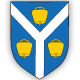   OPĆINA MATULJI  OPĆINA MATULJI